1.- Remarca las letras M 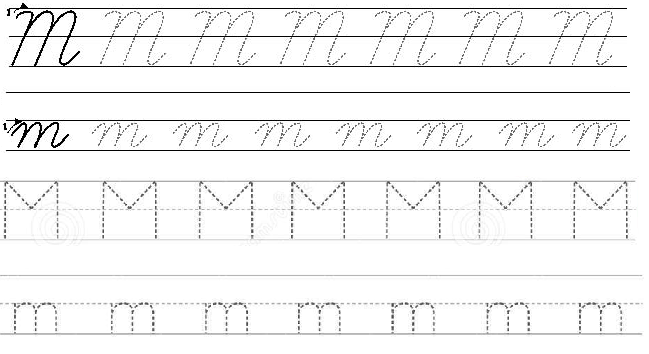 2.- Encierra en un círculo todas las letras M que encuentres (pueden ser mayúsculas, minúsculas, manuscritas e imprentas)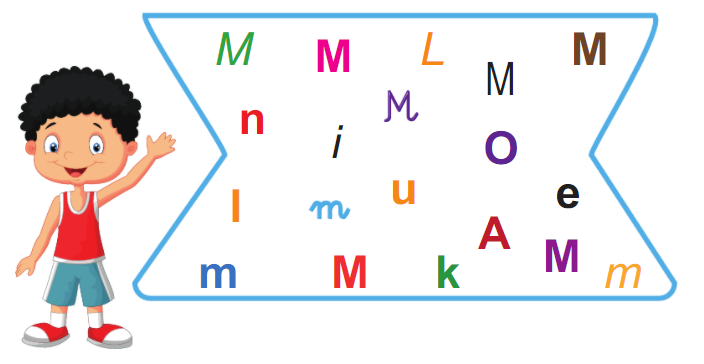 3.- Remarca las sílabas que se formar al juntar la M con las vocales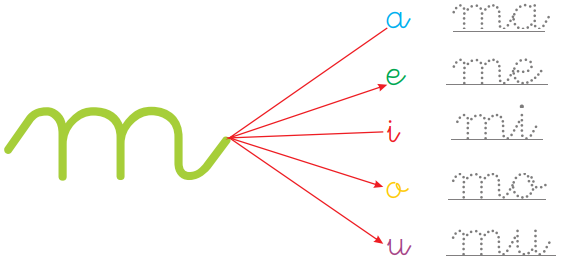 4.- Pinta las imágenes que comienzan con las silabas ma, me, mi, mo, mu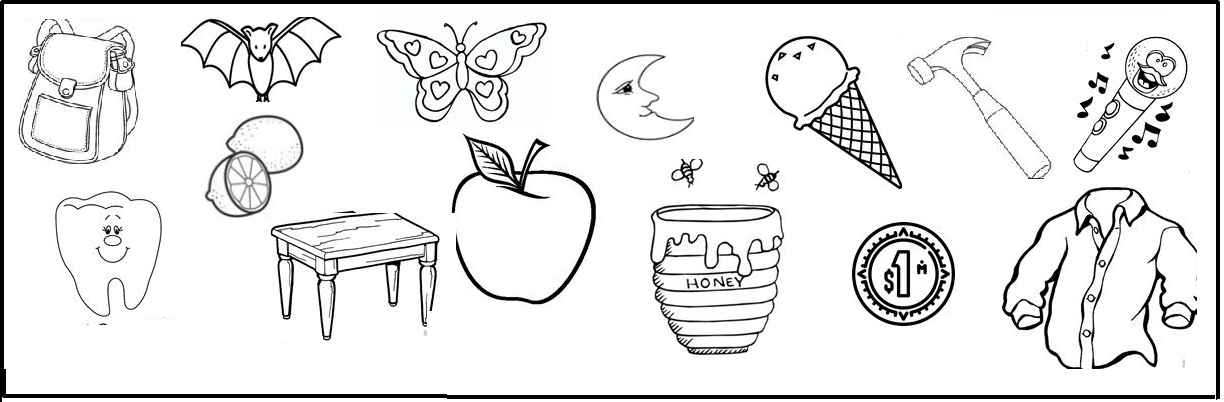 5.- Ordena las letras para escribir la palabra correcta (guíate por el orden de los colores)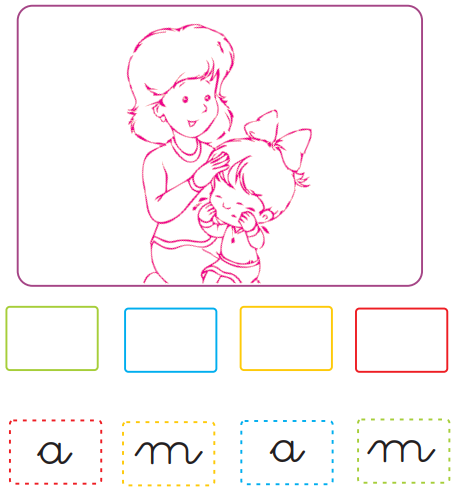 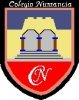 Colegio NumanciaProf.  P.S.GUÍA DE APOYO PEDAGÓGICO - ASIGNATURA: LENGUAJEGUÍA DE APOYO PEDAGÓGICO - ASIGNATURA: LENGUAJEGUÍA DE APOYO PEDAGÓGICO - ASIGNATURA: LENGUAJEColegio NumanciaProf.  P.S.Nombre alumno: Fecha 17/03Curso: 1º BásicoObjetivos: Discriminación visual y auditivaReconocer grafomotricidad del fonografema M.Reconocer sonido inicial M.Unir fonografema M con vocales.Objetivos: Discriminación visual y auditivaReconocer grafomotricidad del fonografema M.Reconocer sonido inicial M.Unir fonografema M con vocales.Objetivos: Discriminación visual y auditivaReconocer grafomotricidad del fonografema M.Reconocer sonido inicial M.Unir fonografema M con vocales.Objetivos: Discriminación visual y auditivaReconocer grafomotricidad del fonografema M.Reconocer sonido inicial M.Unir fonografema M con vocales.